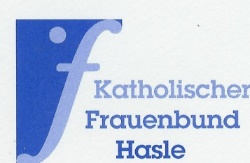 www.frauenbund-hasle.chHandreflexzonenmassageWorkshopmit Barbara Kloter Kuhn, KriensEinfach zu mehr Entspannung, Gesundheit und Wohlbefinden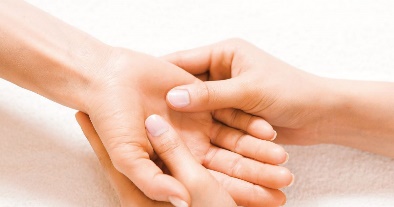 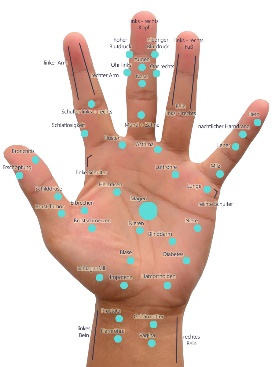 Montag, 12. November 201819.30Uhr – 21.30 Uhrim Pfarrsäli, HasleMitnehmen	1 Badetuch, 1 Handtuch und BleistiftKosten		Fr. 25.- inkl. UnterlagenAnmeldung 	bis Mittwoch, 7. November 2018 an Fränzi Kloter Tel. 041 480 44 64, 079 577 37 64Mail fraenzi.kloter@bluewin.chTeilnehmerzahl ist beschränkt